

Sample Medicare Audit Contractor Letter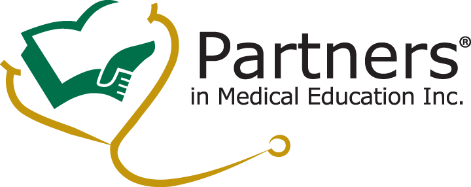 RECEIVING HOSPITALLETTERHEADDateNameIn-Charge AuditorMedicare Part A – ReimbursementCompany nameStreet AddressCity, State, ZipDear Auditor,Per 413.79(h) Closure of hospital or hospital residency program, insert receiving hospital name, Provider #00-0000, respectfully requests a temporary increase to our resident Cap for both IME & GME through Fiscal Year xxxx for the training of Displaced Orphan Residents due to the closure of insert closed hospital name and its Residency & Fellowship Programs.  Below is a summary by Fiscal Year for the requested adjustment:Fiscal Year 2020	:   IME 0.00 and GME 0.00Fiscal Year 2021:   IME 0.00 and GME 0.00Fiscal Year 2022:   IME 0.00 and GME 0.00Attached is the detail listing by Program Specialty, Resident/Fellow name, length of training remaining with start and end date, and FTE count by fiscal year.Also attached, are the Displaced Resident Program Closure Agreements for each Resident/Fellow signed by both closed hospital name (Provider #) and receiving hospital name (Provider #).Please feel free to contact me if you have any questions or require further documentation.SincerelyNameSenior Director, Reimbursement and Revenue IntegrityAttachments:Detail listingDisplaced resident program closure agreements